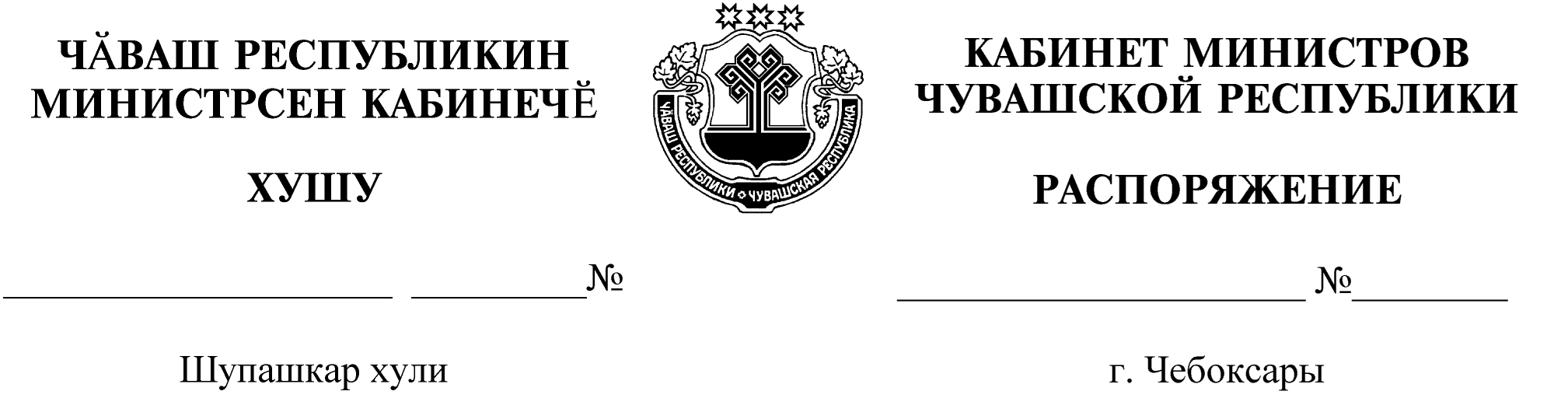 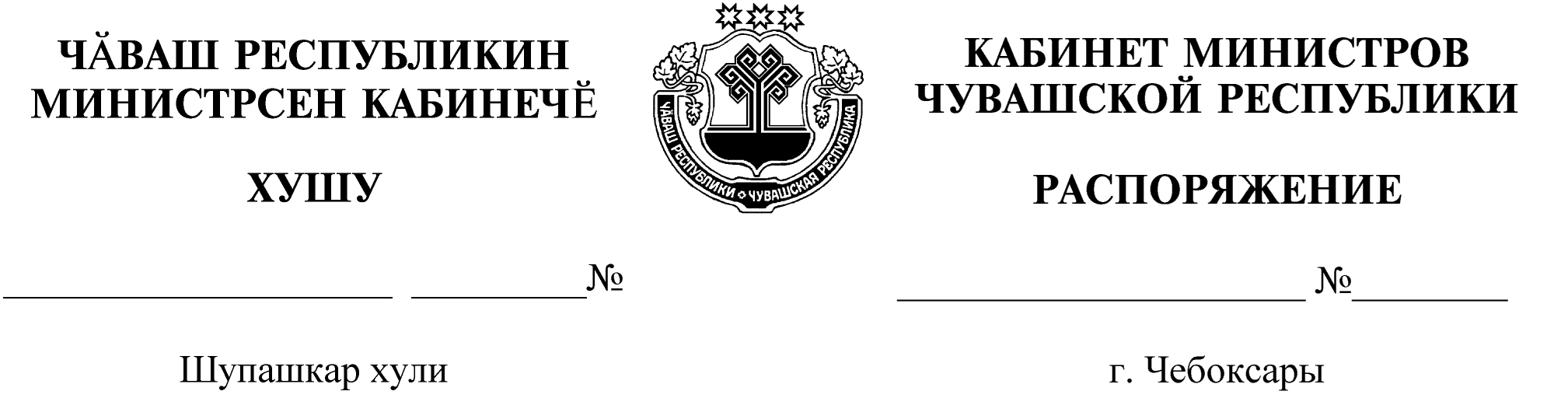 	Назначить Букину Ольгу Абрамовну на должность заместителя министра физической культуры и спорта Чувашской Республики.Председатель Кабинета Министров          Чувашской Республики                                                                    О.Николаев